2019 and 2020 Kansas 4-H Horticulture Judging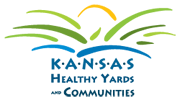 Written Exam InformationThe study material for the years 2019 and 2020 is taken from the Kansas Healthy Yards and Communities Educational Videos.How to Stake a Tree (https://youtu.be/8fFNftCOG28) 2:12Spider Mites (http://www.kansashealthyyards.org/all-videos/video/spider-mites-on-tomatoes) 2:13Mow Lawn at Proper Height (http://www.kansashealthyyards.org/all-videos/video/mow-lawn-at-recommended-height) 2:07How Often Should You Water Your Lawn? (http://www.kansashealthyyards.org/all-videos/video/how-often-to-water-lawns) 2:40Watering Young Trees (https://youtu.be/1WdyWZH42NM) 2:12Controlling Bagworms (http://www.kansashealthyyards.org/all-videos/video/bagworms-controlling) 2:10Spring Crabgrass Control (http://www.kansashealthyyards.org/all-videos/video/crabgrass-prevention-in-lawns) 2:11Tips on Applying Mulch (http://www.kansashealthyyards.org/all-videos/video/tips-on-applying-mulch) 2:03 How to Test Your Soil for Nutrients (http://www.kansashealthyyards.org/all-videos/video/how-to-test-your-soil-for-nutrients) 2:00Adding Organic Matter Improves Soil (http://www.kansashealthyyards.org/all-videos/video/organic-matter-improves-soil)  2:07Poison Ivy: Check for Leaves of Three (http://www.kansashealthyyards.org/all-videos/video/poison-ivy-check-for-leaves-of-three) 2:05Community Gardening: Fun for Kids (http://www.kansashealthyyards.org/all-videos/video/community-gardens-fun-for-kids) 2:22Safety Tips & More for Mowing Lawns (http://www.kansashealthyyards.org/all-videos/video/safety-tips-and-more-for-mowing-lawns) 2:08Attracting Birds to Your Backyard   (http://www.kansashealthyyards.org/component/allvideoshare/video/attracting-birds-to-your-backyard?Itemid=101) 2:01Rain Barrels – A Green Way to Conserve Water (http://www.kansashealthyyards.org/all-videos/video/rain-barrels-a-green-way-to-conserve-water) 1:39